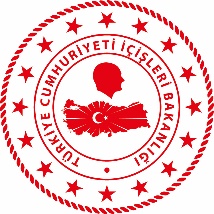 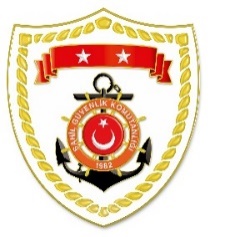 Marmara BölgesiEge BölgesiS.
NoTARİHMEVKİ VE ZAMANKURTARILAN SAYISIKURTARILAN/YEDEKLENEN TEKNE SAYISIAÇIKLAMA113 Ocak 2022İSTANBUL/15 Temmuz Şehitler Köprüsü02.56--15 Temmuz Şehitler Köprüsü’nden atlayan 1 şahsın bulunması maksadıyla başlatılan arama kurtarma faaliyetlerine sahil güvenlik görevlerinden istifade ile devam edilmektedir.214 Ocak 2022İSTANBUL/Üsküdar11.3511Üsküdar açıklarında makine arızası nedeniyle sürüklenen özel bir tekne, içerisindeki 1 şahıs ile birlikte yedeklenerek Galatasaray Adası’na intikal ettirilmiştir.316 Ocak 2022İSTANBUL/Fatih Sultan Mehmet Köprüsü02.56--Fatih Sultan Mehmet Köprüsü’nden atlayan 1 şahsın bulunması maksadıyla müştereken başlatılan arama kurtarma faaliyetleri neticesinde bahse konu şahsın cansız bedenine deniz yüzeyinde ulaşılarak Kandilli İskelesi’nde 112 Acil Sağlık Ambulansı personeline teslim edilmiştir.S.
NoTARİHMEVKİ VE ZAMANKURTARILAN SAYISIKURTARILAN/YEDEKLENEN TEKNE SAYISIAÇIKLAMA114 Ocak 2022İZMİR/Dikili06.1721-Dikili açıklarında motor arızası nedeniyle sürüklenen ve yardım talebinde bulunan lastik bot içerisindeki 21 düzensiz göçmen kurtarılmıştır.215 Ocak 2022MUĞLA/Marmaris04.3025-Marmaris açıklarında Yunanistan unsurları tarafından Türk Karasularına geri itilen lastik bot içerisindeki 25 düzensiz göçmen kurtarılmıştır.315 Ocak 2022BALIKESİR/Ayvalık06.3528-Ayvalık açıklarında Yunanistan unsurları tarafından Türk Karasularına geri itilen can salı içerisindeki 28 düzensiz göçmen kurtarılmıştır.415 Ocak 2022İZMİR/Dikili09.0522-Dikili açıklarında Yunanistan unsurları tarafından Türk Karasularına geri itilen lastik bot içerisindeki 22 düzensiz göçmen kurtarılmıştır.